Březen 	–  poměrná částka bude vrácenaDuben 	–  celá částka bude vrácenaKvěten	 – na základě žádosti o prominutí 			   úplaty bude celá částka vrácena Pokud budou děti chodit    v posledním týdnu května do MŠ,    bude vrácena poměrná částka  školnéhoČerven 	– odhlášené děti nehradí školné ani 		      Stravné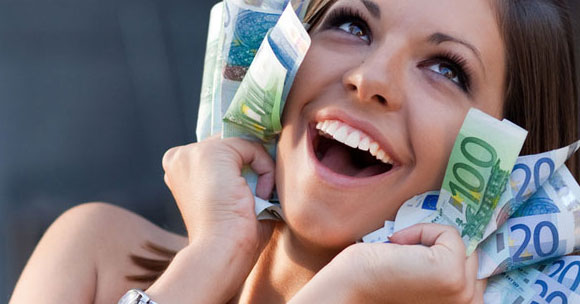 